Packet Tracer - 基本交换机配置 - 物理模式拓扑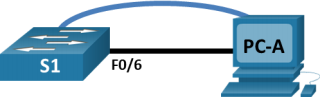 地址分配表空白行——没有额外信息目标第 1 部分：网络布线和验证默认交换机配置第 2 部分：配置网络设备的基本设置第 3 部分：验证并测试网络连接背景/场景可使用称为交换机虚拟接口 (SVI) 的专用 IP 地址配置思科交换机。SVI 或管理地址可用于远程访问交换机以显 示或配置设置。如果为 VLAN 1 SVI 分配一个 IP 地址，默认情况下， VLAN 1 中的所有端口都具有 SVI IP 地址 的访问权限。在本练习中，您将使用以太网 LAN 布线构建简单的拓扑，以使用控制台和远程访问方法访问思科交换机。您将 在配置基本交换机设置之前检查默认交换机配置。这些基本交换机设置包括设备名称、接口描述、本地密码、 每日提示信息 (MOTD) 横幅、IP 地址和静态 MAC 地址。您还会使用管理 IP 地址用于远程交换机管理。拓扑  由一台交换机和两台主机构成，只使用以太网和控制台端口。您会使用两个终端设备验证网络连接并管理 MAC 地址表。说明第 1部分：  网络布线和验证默认交换机配置在第 1 部分中，您将设置网络拓扑并验证默认交换机设置。步骤 1 ：  建立如拓扑图所示的网络。a.   从架子上单击并拖动交换机 S1 ，然后将其放在桌子的左侧。b.   从架子上单击并拖动设备 PC-A ，然后将其放在桌子的右侧。打开 PC-A 的电源。c.    如拓扑所示，将控制台电缆从设备 PC-A 连接到交换机 S1。此时， 请勿连接 PC-A 的以太网电缆。d.   在 PC-A 的 桌面 选项卡中，使用 终端 连接到交换机。问题：为什么您必须使用控制台连接完成交换机的初始配置？ 为什么无法通过 Telnet 或 SSH 连接到交换机？在此处输入您的答案。步骤 2 ：  检验默认交换机配置。在此步骤中，您将检查默认交换机设置，如当前交换机配置、 IOS 信息、接口属性、VLAN 信息和闪存。在特权 EXEC 模式下，您可访问所有交换机 IOS 命令。对特权 EXEC 模式的访问应受密码保护限制，以防未 经授权使用，因为它提供对全局配置模式和用于配置操作参数的命令的直接访问。您将在本练习稍后设置密 码。特权 EXEC 模式命令集包括用户 EXEC 模式中包含的那些命令， 以及用于获取其余命令模式访问权限的 configure 命令。使用 enable 命令进入特权 EXEC 模式。a.   假设交换机没有配置文件存储在非易失随机存取存储器 (NVRAM) 中， 使用 终端 的控制台连接会将您置于 具有 Switch> 提示符的交换机用户 EXEC 模式中。使用 enable 命令进入特权 EXEC 模式。打开配置窗口请注意特权 EXEC 模式下配置中提示符的变化。b.   通过发出 show running-config 特权执行模式命令，验证交换机上存在正确的默认配置文件。检查当前的 运行配置文件。问题：交换机有多少个 GigabitEthernet 接口？在此处输入您的答案。显示的 vty 线路值的范围是什么？在此处输入您的答案。c.   在 NVRAM 中检查启动配置文件。Switch# show startup-configstartup-config is not present问题：为什么会显示此消息？在此处输入您的答案。d.   检查 VLAN 1 的 SVI 的特性。Switch# show interface vlan1问题：是否为 VLAN 1 分配了 IP 地址？在此处输入您的答案。此 SVI 的 MAC 地址是什么？答案视情况而定。在此处输入您的答案。此接口打开了吗？在此处输入您的答案。e.   检查 SVI VLAN 1 的 IP 属性。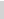 Switch# show ip interface vlan1问题：您看到的输出是什么？在此处输入您的答案。f.    使用以太网电缆将 PC-A 连接到交换机的 GigabitEthernet1/0/6。为交换机和 PC 留出时间来协商双工和速 度参数。检查 SVI VLAN 1 的 IP 属性。问题：您看到的输出是什么？在此处输入您的答案。g.   Enter global configuration and enable the SVI VLAN 1 interface.h.   检查 SVI VLAN 1 的 IP 属性。问题：您看到的输出是什么？在此处输入您的答案。i.     检查交换机的思科 IOS 版本信息。 Switch# show version问题：交换机运行的思科 IOS 版本是多少？在此处输入您的答案。系统镜像的文件名是什么？在此处输入您的答案。这台交换机的基本以太网 MAC 地址是什么？在此处输入您的答案。j.     检查 PC-A 使用的 GigabitEthernet1/0/6 接口的默认属性。Switch# show interface gig1/0/6问题：此接口是打开还是关闭的？在此处输入您的答案。什么事件会让接口关闭？在此处输入您的答案。接口的 MAC 地址是什么？在此处输入您的答案。该接口的速率和双工设置是什么？在此处输入您的答案。k.    检查交换机的默认 VLAN 设置。 Switch# show vlan问题：VLAN 1 的名称是什么？在此处输入您的答案。哪些端口位于 VLAN 1 中？在此处输入您的答案。VLAN 1 是活动的吗？在此处输入您的答案。什么类型的 VLAN 是默认 VLAN？在此处输入您的答案。l.     检查闪存。发出下列命令之一，检查闪存目录的内容。Switch# show flashSwitch# dir flash:文件的文件名末尾有扩展名，例如 .bin 。目录没有文件扩展名。问题：思科 IOS 镜像的文件名是什么？在此处输入您的答案。第 2部分：  配置基本网络设备设置在第 2 部分中，您将为交换机和 PC 配置基本设置。步骤 1 ：  配置基本交换机设置。a.   在全局配置模式下，复制以下基本配置并将其粘贴到 S1 中。no ip domain-lookuphostname S1service password-encryptionenable secret classbanner motd #Unauthorized access is strictly prohibited. #b.   设置交换机的 SVI IP 地址。这允许远程管理交换机。在您可以从 PC-A 远程管理 S1 之前，必须为交换机分配一个 IP 地址。交换机的默认配置是通过 VLAN 1 控制交换机的管理。但是， 基本交换机配置的最佳实践是将管理 VLAN 更改为 VLAN 1 以外的 VLAN。出于管理目的， 使用 VLAN 99。选择 VLAN 99 是随意的，决不是暗示您应始终使用 VLAN 99。首先，在交换机上创建新的 VLAN 99。然后，在内部虚拟接口 VLAN 99 上，将交换机的 IP 地址设置为 192.168.1.2 ，子网掩码为 255.255.255.0 。SVI 接口上也可以配置 IPv6 地址。使用地址分配表中列出的 IPv6 地址。请注意， 即使您输入了 no shutdown 命令， VLAN 99 接口也处于关闭状态。由于没有向 VLAN 99 分配交 换机端口，因此当前此接口关闭。c.   将所有用户端口分配到 VLAN 99。要在主机和交换机之间建立连接，主机使用的端口必须与交换机管理端口位于相同的 VLAN 中。几秒钟 后，由于此时为 VLAN 99 中分配了至少一个活动端口(F0/6，连接了 PC-A)， VLAN 99 开始运行。d.   发出 show vlan brief 命令，以验证所有端口均位于 VLAN 99 中。e.   配置 S1 的默认网关。如果未设置默认网关，无法通过距离超过一个路由器的远程网络管理交换机。虽然本 练习没有包括外部 IP 网关，但可以假设您最终会把 LAN 连接到路由器进行外部访问。假设路由器上的   LAN 接口为 192.168.1.1 ，据此为交换机设置默认网关。f.    还应该配置一个密码来限制控制台端口访问。在此练习中使用 cisco 作为控制台登录密码。默认配置是允 许所有控制台连接，无需密码。为防止控制台消息中断命令，请使用 logging synchronous 选项。S1(config)# line con 0S1(config-line)# logging synchronousg.   为交换机配置虚拟终端 (vty) 线路以允许 Telnet 访问。如果没有配置 VTY 密码， 您将无法通过 Telnet 连接 到交换机。问题：为什么需要 login 命令？在此处输入您的答案。关闭配置窗口步骤 2 ：  配置 PC-A 的 IP 地址。如地址分配表所示，将 IP 地址和子网掩码分配给 PC。下面介绍了简要的流程。此拓扑无需默认网关； 但是您 可以输入 192.168.1.1 和 fe80::1 以模拟连接到 S1 的路由器。a.   访问桌面选项卡。b.    点击 IP Configuration。c.   验证是否选择了 静态 IP 配置单选按钮。d.   输入 IPv4 地址、子网掩码和默认网关。e.   验证是否选择了 静态 IPv6 配置单选按钮。f.    输入 IPv6 地址、前缀和默认网关。g.    点击 X 关闭 IP 配置窗口。第 3部分：  验证并测试网络连接在第 3 部分中，您将验证并记录交换机配置，测试 PC-A 和 S1 之间的端到端连接，以及测试交换机的远程管 理功能。步骤 1 ：  显示交换机配置。使用 PC-A 上的控制台连接，以显示和验证交换机配置。使用 show run 命令可显示整个运行配置，每次一 页。使用空格键拓展分页。a.   下面显示了配置示例。用黄色突出显示您配置的设置。其他配置设置是 IOS 默认值。打开配置窗口S1# show runBuilding configuration...Current configuration : 2424 bytes！version 16.3.2service timestamps debug datetime msecservice timestamps log datetime msecservice password-encryption!hostname S1!enable secret 5 $1$mERr$9cTjUIEqNGurQiFU.ZeCi1!no no ! !ip cefipv6 cefno ip domain-lookup!<output omitted>!interface GigabitEthernet1/0/6switchport access vlan 99!<output omitted>!interface GigabitEthernet1/0/24switchport access vlan 99!<output omitted>!interface Vlan1no ip addressshutdown!interface Vlan99	mac-address 00e0.f795.d201ip address 192.168.1.2 255.255.255.0ipv6 address FE80::2 link-localipv6 address 2001:DB8:ACAD:1::2/64！ip default-gateway 192.168.1.1ip classless！banner motd ^CUnauthorized access is strictly prohibited. ^C!line con 0password 7 0822455D0A16logging synchronousloginline vty 0 4password 7 0822455D0A16loginline vty 5 15password 7 0822455D0A16login!endb.   验证管理 VLAN 99 设置。S1# show interface vlan 99问题：此接口的带宽是多少？在此处输入您的答案。VLAN 99 状态是什么？在此处输入您的答案。线路协议状态是什么？在此处输入您的答案。关闭配置窗口步骤 2 ：  使用 ping 测试端到端连接。验证 PC-A 是否可以 ping 通 S1 的 IPv4 和 IPv6 地址。C:\> ping 192.168.1.2C:\> ping 2001:db8:acad:1::2由于 PC-A 需要通过 ARP 解析 S1 的 MAC 地址，第一个数据包可能超时。如果 ping 结果仍不成功，请对基 本设备配置执行故障排除。检查物理布线和逻辑地址。步骤 3 ：  测试并验证 S1 的远程管理。此时，您将使用 Telnet 远程访问交换机。在本练习中，PC-A 和 S1 并排存在。但在生产网络中，交换机可能 处于顶层的配线柜中， 而您的管理 PC 位于底层。在此步骤中， 您将使用 Telnet，通过 SVI 管理地址远程访问交换机 S1 。Telnet 不是安全的协议；但您将使用它测试远程访问。使用 Telnet 时，会以明文形式在会话中发 送所有信息(包括密码和命令)。在之后的练习中，您将使用 SSH 远程访问网络设备。a.   在 PC-A 上打开 桌面选项卡。b.   在应用程序列表中向下滚动，然后单击 Telnet/SSH 客户端。c.   将 连接类型 设置为 Telnet。d.   输入要连接到 S1 的 SVI 管理地址， 然后单击 连接。e.   输入密码 cisco 后， 您将位于用户模式模式提示符处。使用 enable 命令并提供加密密码 class 来访问特 权执行模式。f.    保存配置。g.   键入 exit 以结束 Telnet 会话。在弹出窗口中点击 No。步骤 4：  在生产网络上部署交换机 S1 。现在，您将在生产网络上安装交换机 S1 并断开控制台电缆。 Telnet 将用于远程访问交换机并完成任何其他配 置和验证。在之后的练习中，您将使用 SSH 远程访问网络设备。a.   将交换机 S1 移至 机架。b.   右键单击交换机 S1 ，然后选择 检查后面板。c.    单击 控制台电缆 并将其拖到 钉板上。思考题1.   为什么您应该为交换机配置 vty 密码？在此处输入您的答案。2.   为什么将默认 VLAN 1 更改为其他 VLAN 编号？在此处输入您的答案。3.   您怎样才能防止密码以明文形式发送？在此处输入您的答案。设备接口IP 地址/前缀S1S1S1VLAN 99VLAN 99VLAN 99192.168.1.2 /24S1S1S1VLAN 99VLAN 99VLAN 992001:db8:acad:1::2 /64S1S1S1VLAN 99VLAN 99VLAN 99fe80::2PC-APC ANICNIC192.168.1.10 /24PC-APC ANICNIC2001:db8:acad:1::10 /64